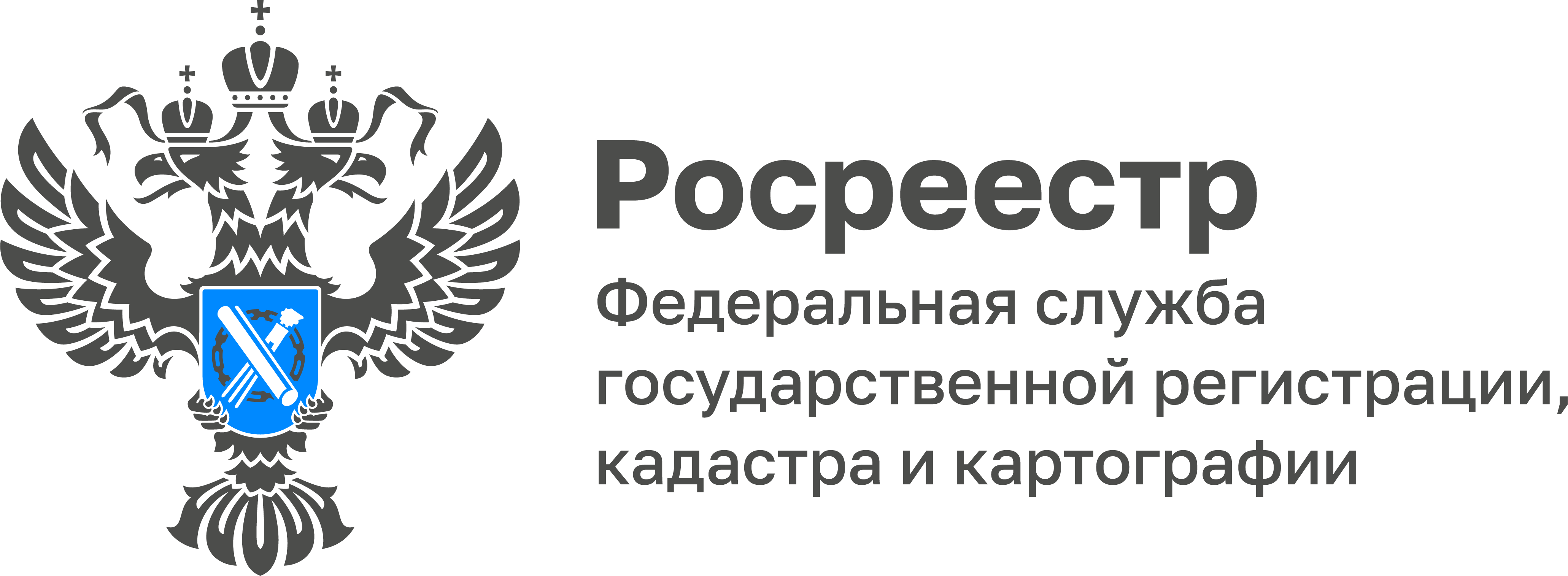 Как узнать кадастровую стоимость недвижимости и на что она влияет?В соответствии с Федеральным законом от 03.07.2016 №237-ФЗ 
«О государственной кадастровой оценке», кадастровая стоимость – это полученный на определенную дату результат оценки объекта недвижимости, определяемый на основе ценообразующих факторов в соответствии с российским законодательством и методическими указаниями о государственной кадастровой оценке. «Физическим лицам важно знать кадастровую стоимость своих объектов недвижимости, так как на ее основе рассчитывается земельный налог и налог на имущество. На территории Тульской области ГУ ТО «Областное БТИ» в 2022 году проведены работы по государственной кадастровой оценке земельных участков в соответствии с требованиями Федерального закона от 03.07.2016 № 237-ФЗ «О государственной кадастровой оценке». Результаты работ утверждены постановлением правительства Тульской области от 16.11.2022 № 719. В настоящее время правительством Тульской области указанное постановление направлено в филиал ФГБУ «ФКП Росреестра» по Тульской области для внесения результатов государственной кадастровой   оценки в ЕГРН», - прокомментировала руководитель Управления Росреестра по Тульской области Ольга Морозова.Узнать величину кадастровой стоимости в минимально возможные сроки возможно на сайте Росреестра с помощью простых и удобных сервисов:	«Публичная кадастровая карта» - этот инструмент позволяет узнать кадастровую стоимость земельных участков и объектов капитального строительства (зданий, сооружений). Поиск проводится по кадастровому номеру объекта недвижимости, также можно ознакомиться с характеристиками любого отображенного на карте объекта, в том числе и с его кадастровой стоимостью. «Справочная информация по объектам недвижимости в режиме online» - можно узнать величину кадастровой стоимости   объекта недвижимости. Поиск проводится как по номеру объекта недвижимости (кадастровому, условному), так и по его адресу.«Получение сведений из Фонда данных государственной кадастровой оценки» - поиск   проводится по кадастровому номеру. Сведения ЕГРН о кадастровой стоимости   объектов недвижимости в виде выписки из ЕГРН о кадастровой стоимости объекта недвижимости (за предоставление сведений плата не взимается) можно запросить по состоянию на дату запроса или на иную интересующую дату в отделениях МФЦ или в электронном виде на сайте Росреестра. С помощью выписки из ЕГРН о кадастровой стоимости объекта недвижимости можно не только узнать величину кадастровой стоимости, но и подтвердить ее. 